ТАНЦОВА СПОРТСКА ФЕДЕРАЦИЈА НА МАКЕДОНИЈА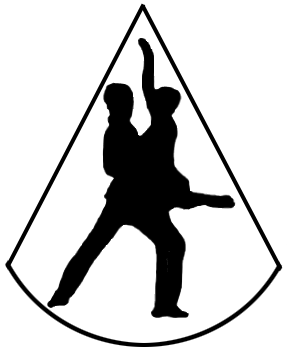 23 Октомври 1а /5 /лок.1 , 1000 Скопје                     Тел: 070 25 25 65 / 070 888 317, Е-mail: madsf@t.mk ; madsf.president@t.mkП Р И Ј А В Аза танцова сезона …………. годинаво почетна Б лига (Б1 и Б2 категорија)ПРИЈАВА НА ТАНЧЕРИ СПОРТИСТИ ВО СОЛОТренер: ............................................................................                                                                                                      Потпис и печат на                                                                                                      одговорното лице на ТСКПРИЈАВА НА ТАНЧЕРИ СПОРТИСТИ ВО ДУО Тренер:.............................................................................                                                                                                  Потпис и печат на                                                                                                      одговорното лице на ТСКПРИЈАВА НА ТАНЧЕРИ СПОРТИСТИ ВО ТРИОТренер: .............................................................................                                                                                                   Потпис и печат на                                                                                                      одговорното лице на ТСКПРИЈАВА НА ТАНЧЕРИ СПОРТИСТИ ВО МАЛ ТИМВозрасна група: .....................................................................Танцова дисциплина: ..........................................................Танцова категорија: ..............................................................Име на малиот тим: .............................................................Тренер: .................................................................................                                                                                                   Потпис и печат на                                                                                                      одговорното лице на ТСКПРИЈАВА НА ТАНЧЕРИ СПОРТИСТИ ВО ГОЛЕМ ТИМВозрасна група: ...............................................................Танцова дисциплина: ..........................................................Танцова категорија: ...........................................................Име на големиот тим: .............................................................Тренер: ................................................................................                                                                                                                                       Потпис и печат на                                                                                                      одговорното лице на ТСК                                   ПРИЈАВА НА ТАНЧЕРИ СПОРТИСТИ ВО МЕГА ТИМТанцова Категорија: .................................................................Име на мега тимот: .............................................................Тренер: .................................................................................                                                                                                                                   Потпис и печат на                                                                                                      одговорното лице на ТСКТанцов Спортски КлубР.бр.Име и Презиме Датум на раѓањеРег. бројВозрасна групаТанцова дисциплинаТанцова категорија1.2.3.4.5.6.7.8.9.10.11.12.Р.брИме и презимеДатум на раѓањеРег.бројВозрасна групаТанцова дисциплинаТанцова категорија1.2.3.4.5.6.7.8.Р.брИме и презимеДатум на раѓањеРег.бројВозрасна групаТанцова дисциплинаИме на триотоТанцова категорија1.2.3.4.5.Р.брИме и презимеДатум на раѓањеРег.број1.2.3.4.5.6.7.8.резерварезерварезерварезерва1.2.Р.брИме и презимеДатум на раѓањеРег.број1.2.3.4.5.6.7.8.9.10.11.12.14.15.16.17.18.19.20.21.22.23.24.Резерва:Резерва:Резерва:Резерва:1.2.3.4.Р.брИме и презимеДатум на раѓањеРег.број1.2.3.4.5.6.7.8.9.10.11.12.14.15.16.17.18.19.20.21.22.23.24.25.26.27.28.Резерва:Резерва:Резерва:Резерва:1.2.3.4.